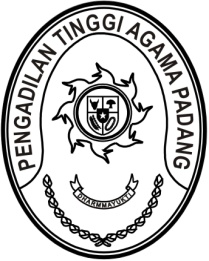 SURAT PERNYATAAN MELAKSANAKAN TUGASNomor : W3-A/1095/KP.04.6/4/2022Yang bertanda tangan dibawah ini :Nama	:	Drs. H. Zein Ahsan, M.H.NIP	:	195508261982031004Pangkat/Golongan	:	Pembina Utama (IV/e)Jabatan	:	Ketua Pengadilan Tinggi Agama PadangDengan ini menyatakan dengan sesungguhnya, bahwa :Nama	:	Jelsita Novi, S.H.NIP	: 199711152022032010Pangkat/Golongan	:	Penata Muda (III/a)Jabatan	:	Calon Pegawai Negeri Sipil / Analis Perkara Peradilan		Pengadilan Tinggi Agama PadangYang diangkat berdasarkan Keputusan Sekretaris Mahkamah Agung Republik Indonesia, Nomor 82/SEK/CPNS.04.1/SK/II/2022 tanggal 25 Februari 2022, telah nyata melaksanakan tugas terhitung mulai tanggal 1 April 2022. 	Demikianlah Surat Pernyataan ini saya buat dengan sesungguhnya dengan mengingat sumpah jabatan/Pegawai Negeri Sipil dan apabila dikemudian hari isi surat pernyataan ini ternyata tidak benar, yang mengakibatkan kerugian terhadap Negara, maka saya bersedia menanggung kerugian tersebut.	Asli Surat Pernyataan ini disampaikan kepada Kepala Kantor Pelayanan Perbendaharaan Negara di Padang.	Padang, 1 April 2022	Ketua,Drs. H. Zein Ahsan, M.H. 	NIP. 195508261982031004Tembusan :Yth. Sekretaris Mahkamah Agung RI c.q. Kepala Biro Kepegawaian di Jakarta;Yth. Kepala Badan Kepegawaian Negara u.p. Deputi Tata Usaha Kepegawaian di Jakarta;Yth. Direktur Jenderal Badan Peradilan Agama Mahkamah Agung RI di Jakarta;Pegawai yang bersangkutan.SURAT PERNYATAAN MELAKSANAKAN TUGASNomor : W3-A/0000/KP.04.6/4/2022Yang bertanda tangan dibawah ini :Nama	:	Drs. H. Zein Ahsan, M.H.NIP	:	195508261982031004Pangkat/Golongan	:	Pembina Utama (IV/e)Jabatan	:	Ketua Pengadilan Tinggi Agama PadangDengan ini menyatakan dengan sesungguhnya, bahwa :Nama	:	Riccelia Junifa, S.E.NIP	: 199706062022032015Pangkat/Golongan	:	Penata Muda (III/a)Jabatan	:	Calon Pegawai Negeri Sipil / Analis Perencanaan, Evaluasi dan Pelaporan Pengadilan Tinggi Agama PadangYang diangkat berdasarkan Keputusan Sekretaris Mahkamah Agung Republik Indonesia, Nomor 81/SEK/CPNS.04.1/SK/II/2022 tanggal 25 Februari 2022, telah nyata melaksanakan tugas terhitung mulai tanggal 1 April 2022. 	Demikianlah Surat Pernyataan ini saya buat dengan sesungguhnya dengan mengingat sumpah jabatan/Pegawai Negeri Sipil dan apabila dikemudian hari isi surat pernyataan ini ternyata tidak benar, yang mengakibatkan kerugian terhadap Negara, maka saya bersedia menanggung kerugian tersebut.	Asli Surat Pernyataan ini disampaikan kepada Kepala Kantor Pelayanan Perbendaharaan Negara di Padang.	Padang, 1 April 2022	Ketua,Drs. H. Zein Ahsan, M.H. 	NIP. 195508261982031004Tembusan :Yth. Sekretaris Mahkamah Agung RI c.q. Kepala Biro Kepegawaian di Jakarta;Yth. Kepala Badan Kepegawaian Negara u.p. Deputi Tata Usaha Kepegawaian di Jakarta;Yth. Direktur Jenderal Badan Peradilan Agama Mahkamah Agung RI di Jakarta;Pegawai yang bersangkutan.SURAT PERNYATAAN MELAKSANAKAN TUGASNomor : W3-A/0000/KP.04.6/4/2022Yang bertanda tangan dibawah ini :Nama	:	Drs. H. Zein Ahsan, M.H.NIP	:	195508261982031004Pangkat/Golongan	:	Pembina Utama (IV/e)Jabatan	:	Ketua Pengadilan Tinggi Agama PadangDengan ini menyatakan dengan sesungguhnya, bahwa :Nama	:	Rinaldi Orlando, A.Md.A.BNIP	: 199902122022031007Pangkat/Golongan	:	Pengatur (II/c)Jabatan	:	Calon Pegawai Negeri Sipil / Pengelola Perkara		Pengadilan Tinggi Agama PadangYang diangkat berdasarkan Keputusan Sekretaris Mahkamah Agung Republik Indonesia, Nomor 1847/SEK/CPNS.04.1/SK/II/2022 tanggal 25 Februari 2022, telah nyata melaksanakan tugas terhitung mulai tanggal 1 Februari 2021. 	Demikianlah Surat Pernyataan ini saya buat dengan sesungguhnya dengan mengingat sumpah jabatan/Pegawai Negeri Sipil dan apabila dikemudian hari isi surat pernyataan ini ternyata tidak benar, yang mengakibatkan kerugian terhadap Negara, maka saya bersedia menanggung kerugian tersebut.	Asli Surat Pernyataan ini disampaikan kepada Kepala Kantor Pelayanan Perbendaharaan Negara di Padang.	Padang, 1 Februari 2021	Ketua,Drs. H. Zein Ahsan, M.H. 	NIP. 195508261982031004Tembusan :Yth. Sekretaris Mahkamah Agung RI c.q. Kepala Biro Kepegawaian di Jakarta;Yth. Kepala Badan Kepegawaian Negara u.p. Deputi Tata Usaha Kepegawaian di Jakarta;Yth. Direktur Jenderal Badan Peradilan Agama Mahkamah Agung RI di Jakarta;Pegawai yang bersangkutan.